TRƯỜNG ĐẠI HỌC NHA TRANG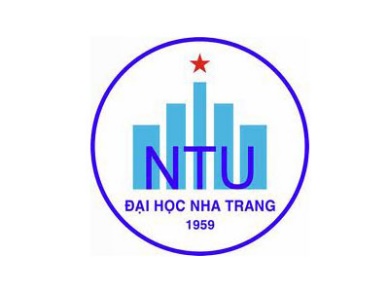 Khoa Ngoại NgữBộ môn: Thực hành TiếngĐỀ CƯƠNG HỌC PHẦN(Ban hành kèm theo Quyết định số: 1219/QĐ-ĐHNT ngày 16 tháng 11 năm 2021của Hiệu trưởng Trường Đại học Nha Trang)1. Thông tin về học phần:Tên học phần:					Tiếng Việt:			NGHE 2Tiếng Anh:			LISTENING 2	Mã học phần:				FLS325		Số tín chỉ:				2 (2-0)	Đào tạo trình độ:			Đại học					Học phần tiên quyết:			Nghe 12. Mô tả học phần: Học phần cung cấp cho người học phương pháp nghe theo các chủ đề: tình yêu, nghề nghiệp, giao thông, và môi trường. Ngoài ra, người học được rèn luyện các kỹ năng nghe hội thoại, độc thoại ngắn, theo các chủ đề trên. Sau khi kết thúc học phần, người học có thế giao tiếp nghe nói đạt trình độ trung cấp B1 của chuẩn Châu Âu (CEFR).3. Mục tiêu: Học phần giúp sinh viên có thể xây dựng các kiến thức (từ vựng, ngữ âm,..) và kỹ năng cần thiết (nghe lấy ý chi tiết, nghe lấy ý chính, tốc ký…)  đồng thời vận dụng các kỹ năng này trong việc nghe hiểu để đạt cấp độ B1 theo khung tham chiếu Châu Âu (CEFR).4. Chuẩn đầu ra (CLOs): Sau khi học xong học phần, người học có thể: Tổng hợp và sử dụng được vốn từ vựng tiếng Anh cơ bản về các chủ đề nghề nghiệp, giao thông, môi trường và tình yêu.Phân biệt được nghe lấy thông tin chi tiết và nghe lấy ý chính của các mẩu hội  thoại ngắn, các thông báo và hội thoại dài.Nhận diện từ khóa và thông tin chi tiết của các đoạn hội thoại đã được nhắc lại hoặc làm rõ ở một số chỗ thuộc các chủ đề nghề nghiệp, giao thông, môi trường và tình yêu.Nghe hiểu và xác định được ý chính của những đoạn hội thoại và ý kiến của người thảo luận trong những chủ đề quen thuộc với điều kiện người nói phải nói rõ ràng và giải thích ở những chỗ khó. Vận dụng một số kỹ năng làm các dạng bài tập trắc nghiệm, điền từ theo dạng đề thi Preliminary English Test tương đương với trình độ B1 (CEFR).Thực hiện thành thạo kỹ năng làm việc nhóm, cặp và tham gia tích cực vào giờ giảng. 5. Ma trận tương thích giữa Chuẩn đầu ra học phần với Chuẩn đầu ra CTĐT ngành Ngôn ngữ Anh:6. Nội dung:7. Phương pháp dạy học:8. Đánh giá kết quả học tập: 9. Tài liệu dạy học: Ngày cập nhật: 18/11/2022	CHỦ NHIỆM HỌC PHẦN	TRƯỞNG BỘ MÔN	ThS. Ngô Quỳnh Hoa	ThS. Ngô Quỳnh HoaBAN CHỦ NHIỆM CTĐTTS. Võ Nguyễn Hồng LamCĐR HP (CLOs)CĐR CTĐT (PLOs)CĐR CTĐT (PLOs)CĐR CTĐT (PLOs)CĐR CTĐT (PLOs)CĐR CTĐT (PLOs)CĐR CTĐT (PLOs)CĐR CTĐT (PLOs)CĐR CTĐT (PLOs)CĐR CTĐT (PLOs)CĐR CTĐT (PLOs)CĐR HP (CLOs)12345678910aXXbXXcXXdXXeXXfXXTT.Chủ đềNhằm đạt CLOsSố tiếtSố tiếtTT.Chủ đềNhằm đạt CLOsLTTH11.11.2Giới thiệu học phần Nghe 2Giới thiệu các dạng bài nghe.Phương pháp học nghe hội thoại và các bài nói chuyện ngắnf2022.12.2Công việcCác loại công việc và các yêu cầu cho mỗi loại công việcThuận lợi và khó khăn của mỗi công việc.a, b, c, d, e, f7033.13.2Giao thôngCác loại phương tiện giao thông trong thành phốKẹt xe tại các thành phố lớn và các biện pháp khắc phụca, b, c, d, e, f7044.14.2Môi trườngCác yếu tố gây ô nhiễm môi trườngBiện pháp bảo vệ môi trườnga, b, c, d, e, f7055.15.25.3Tình yêuGiới thiệu khái niêm tình yêu đôi lứaTình yêu gia đình tình yêu cuộc sống Tình yêu đất nước Việt Nama, b, c, d, e, f70TT.Phương pháp dạy họcÁp dụng cho chủ đềNhằm đạt CLOs1Thuyết giảng, thảo luận 1f2Thuyết giảng, thảo luận, sử dụng phim tư liệu trong giảng dạy, tổ chức học tập theo nhóm2 – 3 – 4 – 5 a, b, c, d, e, fTT.Hoạt động đánh giáNhằm đạt CLOsTrọng số (%)1Đánh giá quá trìnha, b, c, d, e, f50%2Thi cuối kỳa, b, c, d, e50%TT.Tên tác giảTên tài liệuNăm xuất bảnNhà xuất bảnĐịa chỉ khai thác tài liệuMục đích sử dụngMục đích sử dụngTT.Tên tác giảTên tài liệuNăm xuất bảnNhà xuất bảnĐịa chỉ khai thác tài liệuTài liệu chínhTham khảo1David NunanListen In 22003Heinle & Heinle PublishersThư việnx2Jack C RichardsTactics for listening 22004Oxford University PressThư việnx3J. Tanka &L. K. BakerInteractions 22002McGraw - HillThư việnx4Preliminary English Test (PET) 2004Cambridge University PressThư việnx